Modulo 3: Herramientas en la actividad tutorialCódigo: 1108027  Andrade López Gladys MiriamActividad Preliminar:PROCESO DE SELECCIÓN DE ALUMNOS PARA ACCION TUTORIALDe acuerdo a la lectura realizada del Procedimiento para identificar y seleccionar alumnos  para la acción tutorial, comprendi que la selección e identificación de alumnos se realiza bajo la acción de tres importantes áreas involucradas, la Coordinación de la Unidad Tutorial, el Coordinador de Carrera y el Tutor asignado, cada uno de los involucrados realiza actividades específicas durante el proceso de selección; esto con base en la aplicación de pruebas llamadas PIT, la PIT/01 (valora hábitos y actitudes ante el estudio), PIT/02  (realiza autodiagnóstico de motivación académica) y PIT/03 (valora autoestima), las cuales son aplicadas en línea a alumnos de primer ingreso, con la finalidad de identificar desde el inicio a los alumnos que presenten problemas y ofrecerles ayuda tutorial. En dicho procedimiento el Tutor supervisa que el alumno conteste dichas pruebas y el Coordinador de la Unidad Tutorial se encarga de analiza los resultados, identifica las necesidades de los alumnos y realiza la selección de aquellos que requieran de tutorías, una vez analizada la información se debe entregar un reporte de los resultados al Coordinador de Carrera, mientras que el Tutor informa y solicita al Coordinador de carrera, mediante un oficio, la propuesta de alumnos que se seleccionaron para el apoyo tutorial. La Coordinación de Carrera regresa su respuesta con el visto bueno y la lista definitiva de los alumnos candidatos y genera una base de datos para que de esta forma se pueda llevar la supervisión y control de la actividad tutorial; finalmente el Tutor informa al grupo los alumnos que acudirán a tutoría y supongo que programa horarios y planes sobre los resultados de las pruebas aunque eso no lo vi referido en el documento de selección.Con respecto a la selección de los alumnos candidatos a tutorías, no me queda duda de los procedimientos y los pasos a seguir, e identifico perfectamente las áreas involucradas en el proceso y las actividades que cada parte realiza. Leí los cambios que se proponen al diagrama de flujo y me parecen pertinentes ya que en el anterior no se refería a las acciones que tiene que realizar el alumno tutorado.Dudas: A los alumnos en qué momento se les habla de la existencia de la actividad tutorial?	Saben o se les informa en qué consiste y como es que son seleccionados? 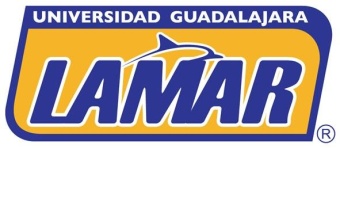 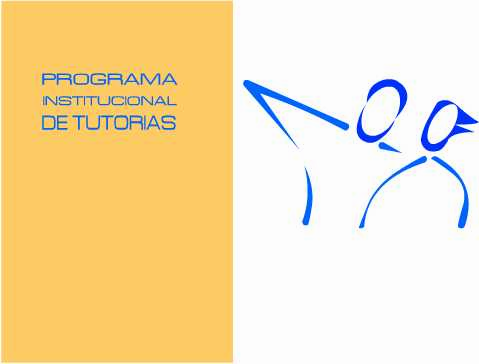 UNIVERSIDAD GUADALAJARA LAMARHábitos y actitudes ante el estudioNombre:____Gladys M. Andrade López__________Matrícula_1108027_________Carrera________Medicina_______________________Grado_______Grupo_______INSTRUCCIONES: Las siguientes aseveraciones tienen relación con hábitos y actitudes ante el estudio. Es importante que contestes cada una de ellas sinceramente, para que conozcas tu realidad actual como estudiante, e identifiques las áreas  que tienes que mejorar para lograr un óptimo desempeño académico.Lee cuidadosamente cada una y reflexiona sobre lo que tú piensas o haces, no lo que deberías pensar o hacer, ni lo que los otros hacen; luego escribe en el paréntesis la letra:A  si te ocurre frecuentemente o siempreB  si  te ocurre algunas vecesC  si nunca o casi nunca te sucedeAhora pasa a la hoja de respuestas para que obtengas la calificación que responde a tus hábitos de estudio actuales.INSTRUCCIONES: Se te presentan tres columnas, cuyos números corresponden a cada una de las aseveraciones anteriores. Anota en la línea de la derecha el valor correspondiente a la letra que contestaste. Los valores de las letras son: A=3, B=2, C=1. Cuando termines, suma los números de cada columna y anota el total.CLAVE: A.E – Actitudes hacia el estudio.              O.E – Organización del estudio.               T.E – Técnicas de estudio.AUTODIAGNOSTICO DE HABITOS DE ESTUDIOGRAFICA DE RESULTADOSINSTRUCCIONES: Localiza en la gráfica, los puntos correspondientes a los totales que obtuviste en cada columna de la tabla anterior, ilumina con color diferente en cada columna, el área correspondiente a su altura:                              A.E                                         O.E                                    T.E.                     AUTODIAGNOSTICO DE HABITOS DE ESTUDIOINTERPRETACION DE RESULTADOSPara obtener una interpretación global de tus hábitos de estudio, obtén la puntuación total sumando el total de las tres columnas, e identifica tu nivel de hábitos de estudio.                                                 A.E   +  O.E  +  T.E  = Puntuación total.TU PUNTUACION TOTAL:        51 + _46_ + _55___=____152_____________EJERCICIO: En una hoja presenta un escrito en el que:Enlistes todas las aseveraciones en las que respondiste “C”, y las probables causas de esta situación.Redactes mínimo en una página, las razones por las cuales este inventario de hábitos de estudio fue bueno para ti.Reporte de resultadosEl presente inventario de hábitos fue bueno para mí pues confirme mis hábitos de estudio en las tres diferentes áreas que evalúan: Actitudes hacia el estudio, Organización del estudio y Técnicas de estudio.Me pude dar cuenta que hay algunos puntos que tengo que mejorar y los señalo en el siguiente cuadro: En conclusión el test me ayudo a darme cuenta de mis puntos débiles y poner manos a la obra en reforzar y mejorar dichos puntos.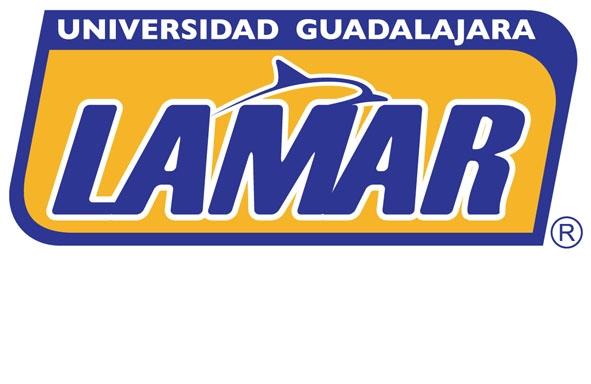 UNIVERSIDAD GUADALAJARA LAMARAutodiagnóstico de Motivación Académica Nombre:_______Gladys Miriam Andrade ___________Matrícula__1108027________Carrera__________Docente medicina___________Grado_______Grupo_______INSTRUCCIONES: Lee cada situación y en la hoja de respuestas contesta con una X en la casilla verdadero (V), dudoso (¿) o falso (F) según corresponda.Tengo problemas en manifestar mis opiniones ante mis compañeros en clase.Los que me conocen saben que no soy buen estudianteLos que más me aprecian no están satisfechos de mi dedicación al estudio.Creo que mi nivel de formación es menor que la mayoría de mis compañeros.Yo sé que, aunque me esfuerce, no entenderé muchas cosas que me expliquen.Estudiar me resulta pesado.Tengo la impresión de que aunque me dedique mucho a estudiar aprendería poco.Tengo pocas aspiraciones profesionales.Fracaso en los estudios aunque tenga buenos profesores.Me gustaría tener una profesión en la que no tuviera que estudiar nada nunca.Asistir a las clases me trae malos recuerdos.Me disgusta que el profesor nos pida opiniones sobre como queremos las clases.Me encanta pasar desapercibido en clase.Tengo pocos éxitos en las clases.En los trabajos o discusiones  en grupo, normalmente estoy callado o hablo de otras cosas.Raramente puedo decir que disfruto en las clases de formación.Cuando me pierdo en las explicaciones el profesor no me esfuerzo en intentar seguir en hilo otra vez.Siempre que los trabajos de clase o los exámenes me salen bien, suele ser por chiripa.Me cuesta mucho interrumpir al profesor cuando no entiendo lo que explica.Con frecuencia en las clases estoy pensando en otras cosas.Como siempre, creo que aprenderé pocas cosas en las clases.No tengo prestigio como estudiante.Autodiagnóstico de Motivación Académica Hoja de respuestaContesta con una X en la casilla verdadero (V) dudoso (¿) o falso (F) según correspondaAsignar:0 puntos a cada X en la columna de la izquierda1 punto a cada X en la columna central2 puntos a cada X en la columna derecha    2.  Sumar los puntos de todas las respuestasAUTODIAGNOSTICO MOTIVACION ACADEMICAINTERPRETACIONRESULTADOSNIVEL DE MOTIVACIONMOTIVACION ALTA (entre 29-44)MOTIVACION NORMAL (entre 14-29)BAJO NIVEL DE MOTIVACION (menos de 14 puntosUNIVERSIDAD GUADALAJARA LAMAR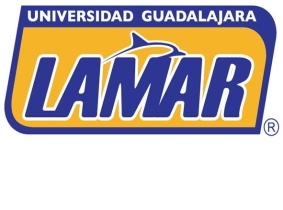 CUESTIONARIO DE AUTOESTIMAINSTRUCCIONES:Lee cuidadosamente y marca sólo una respuesta para cada afirmación.1. En situaciones sociales, tengo algo interesante que decir...A) Siempre    5B) Casi siempreC) A vecesD) Casi nuncaE) Nunca2. La mayoría de la gente a mi alrededor parece estar mejor que yoA) Totalmente de acuerdoB) De acuerdoC) No lo séD) En desacuerdoE) Totalmente en desacuerdo 53. Me gusta ser yo mismo(a), y me acepto tal como soyA) Siempre    5B) Casi siempreC) A vecesD) Casi nuncaE) Nunca4. Echo a perder todo lo que tocoA) SiempreB) Casi siempreC) A vecesD) Casi nuncaE) Nunca   55. Cuando veo una buena oportunidad, la reconozco y aprovecho...A) SiempreB) Casi siempre   5C) A vecesD) Casi nuncaE) Nunca6. Las personas gustan de y respetan solo a quienes son bien parecidos, inteligentes, ingeniosos, talentosos o ricosA) Totalmente en desacuerdo  5  B) En desacuerdoC) No lo séD) De acuerdoE) Totalmente de acuerdo7. Para mí los resultados no son imperativos, lo importante es intentarlo y dar lo mejor A) Totalmente en desacuerdoB) En desacuerdoC) No lo séD) De acuerdo   4E) Totalmente de acuerdo8. Yo merezco ser amado(a) y respetado(a)A) Totalmente en desacuerdoB) En desacuerdoC) No lo séD) De acuerdoE) Totalmente de acuerdo    5 diferencia de otros, realmente tengo que esforzarme para hacer y mantener amigosA) Totalmente en desacuerdo   5B) En desacuerdoC) No lo séD) De acuerdoE) Totalmente de acuerdo10. Si alguien se enamora de mí, debo esforzarme para demostrar que lo merezco, porque tal vez nunca vuelva a sucederA) Totalmente en desacuerdo  5B) En desacuerdoC) No lo séD) De acuerdoE) Totalmente de acuerdo11. Ser yo mismo(a) es garantía de no gustarle a otrosA) Totalmente en desacuerdo  5B) En desacuerdoC) No lo séD) De acuerdoE) Totalmente de acuerdo12. Me siento seguro(a) de haber hecho un buen trabajo a menos que alguien me lo comente   A) Siempre    5   B) Casi siempre   C) A veces   D) Casi nunca   E) Nunca13. Tengo miedo de ser rechazado por mis amigos   A) Siempre   B) Casi siempre   C) A veces   D) Casi nunca   E) Nunca    514. Si no lo hago tan bien como otros, quiere decir que soy inferior como personaA) Totalmente en desacuerdo  5B) En desacuerdoC) No lo séD) De acuerdoE) Totalmente de acuerdo15. Podría desaparecer de la faz de la tierra, y nadie lo notaríaA) Totalmente en desacuerdo  5B) En desacuerdoC) No lo séD) De acuerdoE) Totalmente de acuerdo16. Equivocarse es igual a fracasar totalmenteA) Totalmente de acuerdoB) De acuerdoC) No lo séD) En desacuerdoE) Totalmente en desacuerdo  517. En caso de necesitarlo, conozco personas que me aprecian lo suficiente como para ayudarmeA) Totalmente en desacuerdoB) En desacuerdoC) No lo séD) De acuerdoE) Totalmente de acuerdo 518. Siento que no valgo, y que todo lo que hago es en vanoA) Totalmente de acuerdoB) De acuerdoC) No lo séD) En desacuerdoE) Totalmente en desacuerdo 519. Siento que puedo equivocarme, sin perder el amor y respeto de quienes me rodean   A) Totalmente de acuerdo  5   B) De acuerdo   C) No lo sé   D) En desacuerdo   E) Totalmente en desacuerdo20. Defraudo a quienes me aprecianA) SiempreB) Casi siempreC) A vecesD) Casi nuncaE) Nunca   5MÁXIMO DE PUNTOS: 100 PUNTOSAUTOESTIMA ALTA: 80-100AUTOESTIMA MEDIA: 60-80AUTOESTIMA BAJA: 40-60Conclusiones:En mi opinión el procedimiento de selección con las modificaciones propuestas en el diagrama de flujo está bien estructurado, es muy específico y claro con las funciones en las que se involucra cada área.Con respecto a los instrumento PITs,  hay algunas preguntas que me confundieron ya que al estructurar la pregunta en negativo, la respuesta puede confundir al alumno y cuando relees las pregunta resulta que la respuesta se interpreta de una manera distinta, sin embargo solo fueron 2 o 3 preguntas que me confundieron y a la hora de reforzar mis actitudes me di cuenta de que confundí las respuestas. En cuanto a su estructura me parece buena, aunque calificarlos aquí y contestarlos aquí fue complicado, tenía que estar regresando y  regresando para anotar los resultados, por lo demás me pareció bueno. En general creo que la aplicación de estos recursos nos sirven para detectar malos hábitos de estudio de los alumnos y para poder ofrecer herramientas adecuadas para mejorar su aprendizaje.Con todo lo anterior concluyo que el realizar estas pruebas nos ofrece una panorámica y herramientas importantes para atacar los principales problemas de estudio que pueden presentar los alumnos y de esta forma orientar efectivamente la ayuda tutorial al alumno que así lo requiera, de tal manera que se sienta realmente acompañado y compruebe  los beneficios que se obtienen de llevar la tutoría, al cambiar o mejorar sus hábitos de estudio.Me parece muy interesante que la universidad se preocupe por regularizar a los alumnos con problemas de aprendizaje mediante estos programas de tutorías, y sobre todo que se le de seguimiento y se le proporcione la ayuda y la atención particular que cada uno de ellos necesite.Muchas Gracias por compartir con nosotros los docentes estas herramientas tan útiles en nuestro trabajo diario.1.(a)Trato de relacionar el material aprendido en curso con lo que aprendí en otros.2.(a)Distribuyo adecuadamente mi tiempo en actividades escolares y  extraescolares.3.(a)Cuando tomo apuntes en calase solo anoto las cosas que me parece que tienen importancia4.(a)Cuando estudio, no me conformo con memorizar, sino que busco el cómo y el por qué de las cosas.5.a)Procuro que mi mesa de estudio este ordenada y con todos los materiales necesarios.6.c )Cuando estudio no necesito leer en voz alta.7.a )A pesar de sentirme cansado y somnoliento o con flojera, procuro estudiar con eficiencia.8.a )Organizo mis actividades de manera que pueda entregar a tiempo todos mis trabajos.9.a )Puedo seguir la explicación del maestro y al mismo tiempo tomar nota.10.a )Los problemas económicos y dificultades con mis familiares y  amistades no afectan mi trabajo en la escuela.11.c )Las actividades fuera de la escuela, como fiestas, citas, viajes, etc. no me impiden atender mis tareas escolares.12.a )He obtenido buenas evaluaciones por la presentación y  organización de mis trabajos.13.a )Pienso seguir con mis estudios, sin abandonarlos por un trabajo que me de dinero y comodidades.14.a )Realizo habitualmente un plan de trabajo para dar cumplimiento a   mis responsabilidades escolares.15.a )Cuando estudio un tema doy importancia a las figuras, gráficas,  tablas, resúmenes, cuadros, etc.16.a )Estudio suficientemente todas las materias aunque no me agraden.17.a )Cuando me trazo ciertos planes de estudio, soy capaz de seguirlos.18.b )Cuando estudio un libro, lo primero que hago es hacerme una idea  general del libro.19.a )Aprendo las materias a pesar de que sienta apatía por el maestro.20.b)Para controlar mi estudio y demás actividades, sigo un horario  previamente elaborado.21.a )Tengo al corriente y en orden mis apuntes por tema, día, asignatura, etc.22.a )Me agrada ir a la escuela y cumplir con mis tareas.23.b )Dispongo de una mesa, escritorio o su equivalente para estudiar.24.a )Además de mis notas habituales de estudio suelo realizar: cuadros  sinópticos, esquemas, dibujos, etc.25.b )Respeto el horario que me he fijado para estudiar cada día.26.b )Habitualmente empiezo a estudiar todos los días a una hora fija.27.a )Procuro seleccionar los puntos mas importantes de los temas de  estudio.28.a)Cuando tengo tiempo libre en la escuela, me gusta estudiar.29.a )Alterno mis horas de estudio con breves descansos.30.a )Subrayo lo más importante de cada tema.31.a )Soy capaz de preguntar lo que no entiendo, sin temor a burla.32.b )Estudio por mi cuenta de dos a tres horas diariamente.33.a )Leo primero el contenido general del tema, viendo rápidamente títulos, subtítulos, gráficas, resumen e índice34.a )Me agrada participar en clase35.c )Para estudiar, cuento con un cuarto de estudio.36.a )Cuando encuentro palabras que no entiendo, consulto el  diccionario.37.a )Cuando pregunta alguno de mis compañeros, me intereso tanto  como si yo mismo hubiera planteado la pregunta.38.b )Cuento con todos los materiales y libros para estudiar.39.a )Después de estudiar hago un resumen de lo leído.40.a)Cuando se inicia el periodo de exámenes, solo necesito dar un  repaso general de mis materias.41.b )El cuarto o lugar donde estudio tiene una buena ventilación y luz.42.a )Cuando tomo notas evito transcribir las palabras exactas del  profesor.43.a)Cuando estudio puedo concentrarme evitando divagaciones.44.b )En periodo de exámenes duermo igual que en otros días.45.a )En los trabajos escritos (ensayos, informes, etc.), primero preparo el  esquema y después lo redacto.46.a )Cuando no entiendo en la clase consulto los libros necesarios.47.a )Llevo mis apuntes cuidadosamente ordenados por materias.48.b )Cuando no entiendo alguna formula, definición o regla, no trato de memorizarla.49.b )Estudio diariamente las asignaturas del día siguiente.50.c )En el periodo de exámenes dedico más tiempo en ciertas materias.51.a )Suelo organizar, en un orden lógico, las materias que debo estudiar por unidades.52.a )Cuando estudio lo hago para aprender y recordar.53.a )Durante el tiempo dedicado al estudio, evito leer revistas, ver TV, platicar, estar en Internet, recibir llamadas telefónicas.54.a)Antes de entregar mis exámenes los reviso detenidamente, para ver  si tienen algún error cometido por descuido.55.a )En vacaciones aprovecho el tiempo, tratando de aprender algo.56.b )Procuro repasar los apuntes tomados en clase, durante el mismo  día.57.b )Cuando tomo notas de un libro, procuro extraer solo el material más  importante, escribiéndolo con mis propias palabras.58.a )No interrumpo mis estudios para hacer otra cosa.59.a )El estudio de una materia por importante que sea, o por mucho  tiempo que me atraiga, no causa que me retrase en las demás materias.60b)Prefiero realizar una segunda lectura cuando el contenido de un texto me ha quedado confuso.1.__________3___________2. _________3_________3. ___3_______________4. ______3______________5. _________3___________6. _____1______________7. _______3____________8. __________3_________9. ____3______________10. _______3______________11. _______1____________12. __________3___________13. __________3___________14. _____________3________15. ____________3_________16. __________3___________17. _________3___________18.______2______________19. __________3___________20.   ________2___________21. ________3_____________22. _________3____________23. __________2_________24. __________3___________25. ______2_______________26. ___________2__________27. __________3___________28. _________3____________29. ___________3__________30. ___________3__________31. __________3___________32. _________2____________33. __________3___________34. __________3___________35. _________1____________36. __________3___________37. _________3____________38. __________2__________39. _________3____________40. __________3___________41. ________2_____________42. _________3____________43. ____________3_________44. __________2___________45. __________3___________46. __________3___________47. ___________3__________48. ____________2_______49. _______2______________50. ________1_____________51. ___________3__________52. __________3___________53. __________3___________54. __________3___________55. ___________2__________56. ________2_____________57. _________3____________58. __________3___________59. ____________3_________60. ________2_____________SUMA A.E   51SUMA O.E   46SUMA T.E   556059585756555453525150494847464544434241403938373635343332313029282726252423222120RANGO DE PUNTUACION TOTALNIVEL DE HABITOS DE ESTUDIO160 – 180ALTO140 – 159SUPERIOR100 – 139PROMEDIO80 – 99INFERIOR60 – 79BAJOaseveraciones en las que respondiste “CProbables causas de esta situaciónLas actividades fuera de la escuela, como fiestas, citas, viajes, etc. no me impiden atender mis tareas escolaresBueno yo entendí que como la pregunta dice que no me distraen pues mi respuesta fue  C pues la aseveración es si nunca o casi nunca te sucede y en realidad las fiestas y esas cosas no me distraen de mis obligaciones.Y si puedo planeo mis actividades escolares para disfrutar de las sociales sin que estas últimas afecten mi desempeño escolarPara estudiar, cuento con un cuarto de estudio.Mi respuesta fue no, pero aunque no cuento con un cuarto de estudio como tal, a la hora de estudiar acondiciono mi espacio para ello.3.-En el periodo de exámenes dedico más tiempo en ciertas materiasRespondi C porque dedico el mismo tiempo para todas las materias ya que me parece que todas tienen su importancia y aun cuando hay algunas que requieren de mas tiempo, eso implicaría descuidar el tiempo de las restantes.Actitudes hacia el estudioOrganización del estudioTécnicas de estudio1.- Además de mis notas habituales de estudio suelo realizar: cuadros  sinópticos, esquemas, dibujos, etc. Realmente lo que yo hago son resúmenes de los puntos importantes, sin embargo no realizo cuadros o esquemas que quizá pudieran resultarme más efectivos.2. Estudio diariamente las asignaturas del día siguiente. Observación: No tengo por hábito estudiar la asignatura  antes de que me toque, a menos que haya dejado tarea o que el profesor especifique que se repase antes de la clase el tema. Lo cual significa que si adquiero este hábito mis repasos en examen serian menores. 3.-En vacaciones aprovecho el tiempo, tratando de aprender algo. Observación: realmente no tengo el habito de aprovechar todo el tiempo de vacaciones, sin embargo unas semanas antes de entrar investigo las materias del siguiente ciclo y al menos leo el programa para saber de que se tratará la asignatura.Para controlar mi estudio y demás actividades, sigo un horario  previamente elaboradoDispongo de una mesa, escritorio o su equivalente para estudiar.Habitualmente empiezo a estudiar todos los días a una hora fija.Estudio por mi cuenta de dos a tres horas diariamente, etcObservaciones:Con lo que respecta a este bloque me pude dar cuenta que tuve más debilidades, casi todas relacionadas con el espacio asignado para el estudio y el establecimiento de horarios fijos y tiempo de estudio por lo que pondré más atención a estos detalles y mejorare los puntos débiles Cuando estudio un libro, lo primero que hago es hacerme una idea  general del libro.Cuando no entiendo alguna fórmula, definición no trato de memorizarlaPrefiero realizar una segunda lectura cuando el contenido de un texto me ha quedado confuso.Observaciones:Me di cuenta que si tengo dudas o ideas confusas no tengo que omitir juicios previos y además que tengo que reforzar con lectura  los temas que no comprenda en la primera lectura, sin importar la nimiedad de la duda.V¿FV¿F1X12X2X13X3X14X4X15X5X16X6X17X7X18X8X19x9X20X10X21X11X22X22PUNTOS:               121